Publicado en Barcelona el 22/12/2023 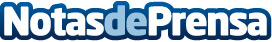 La Real Academia Europea de Doctores nombra a 6 destacados profesionales como Embajadores Extraordinarios  La Real Academia Europea de Doctores (RAED) ha nombrado a seis destacados profesionales como Embajadores Extraordinarios de la institución. La solemne ceremonia, celebrada ayer en la sede de la corporación en el edificio de Fomento del Trabajo Nacional, reunió a decenas de destacados profesionales de diversos sectores económicos y académicos del paísDatos de contacto:Alex BonetAlex Bonet+34 678 44 20 73Nota de prensa publicada en: https://www.notasdeprensa.es/la-real-academia-europea-de-doctores-nombra-a Categorias: Nacional Comunicación Marketing Sociedad Cataluña Premios http://www.notasdeprensa.es